АДМИНИСТРАЦИЯ ПАРТИЗАНСКОГО ГОРОДСКОГО ОКРУГА 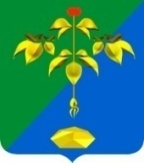  ПРИМОРСКОГО КРАЯ ПОСТАНОВЛениеВ соответствии с Федеральными законами от 10.12.1995 г. № 196-ФЗ                       "О безопасности дорожного движения", от 06.10.2003 г. № 131-ФЗ "Об общих принципах организации местного самоуправления в Российской Федерации", от 08.11.2007 г. № 257-ФЗ "Об автомобильных дорогах и о дорожной деятельности в Российской Федерации и о внесении изменений в отдельные законодательные акты Российской Федерации", на основании статей 29, 32 Устава Партизанского городского округа администрация Партизанского городского округаПОСТАНОВЛЯЕТ:Временно ограничить движение транспортных средств на время проведения акции «Бессмертный полк» на участках автомобильных дорог местного значения:По ул. Ленинская – ул. Партизанская в г. Партизанске, а именно:         от выезда с центральной площади г. Партизанска до перекрестка улиц Партизанская – ул. Обогатительная в г. Партизанске с 09 час. 30 мин. до 11 час. 30 мин. 09 мая 2024 года.По ул. Калинина в с. Углекаменск Партизанского городского округа, а именно: от проезда к многоквартирному дому № 1 А по                                       ул. Калинина до перекрестка  улиц  Калинина  –  ул. Советская                                      в с. Углекаменск Партизанского городского округа с 10 час. 45 мин. до 11 час. 45 мин. 09 мая 2024 года.2. Рекомендовать Отделу Министерства внутренних дел Российской Федерации по городу Партизанску (Волосухин Д.А.) принять меры по обеспечению безопасности дорожного движения на время ограничения движения транспортных средств при проведении акции «Бессмертный полк», обеспечить дежурство сотрудников отдела Государственной инспекции безопасности дорожного движения Отдела Министерства внутренних дел Российской Федерации по городу Партизанску на участках автомобильных дорог местного значения, указанных в пунктах 1.1., 1.2. настоящего постановления.3. И.о. директора МАУ «Городское хозяйство» (Пятак В.Н.) произвести установку дорожного ограждения и дорожных знаков на улицах местного значения, указанных в пунктах 1.1., 1.2. настоящего постановления, в соответствии с утвержденными схемами.4.  Ответственным за организацию и проведение акции «Бессмертный полк» назначить начальника управления по территориальной и организационно-контрольной работе администрации Партизанского городского округа Толченицыну Е.В.5. Настоящее постановление подлежит опубликованию в газете «Вести» и размещению на официальном сайте администрации города Партизанска в сети «Интернет».Глава городского округа                                                              О.А.Бондарев10 апреля 2024 г.№ 672-паОб ограничении движения транспортных средств по автомобильным дорогам Партизанского городского округа на время проведения акции «Бессмертный полк»